Publicado en Navarra el 12/12/2018 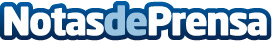 Por qué es importante conocer la raza de un perro según Santitisi Conocer las características de cada uno de los arquetipos antes de adquirirlos es un elemento claveDatos de contacto:Santitisi http://www.santitisi.com/699 334 129Nota de prensa publicada en: https://www.notasdeprensa.es/por-que-es-importante-conocer-la-raza-de-un Categorias: Navarra Mascotas http://www.notasdeprensa.es